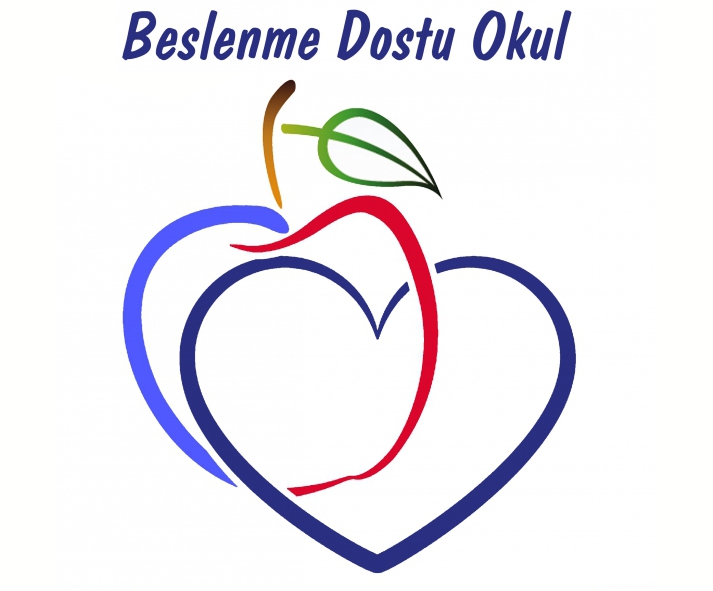  ÇUKURÖZ İLKOKULU “BESLENME DOSTU OKUL PROJESİ”Öğrencilerin kişiliği özellikle okul çağlarında şekillenmekte ve yetişkin çağdaki davranışları üzerinde etkili olacak alışkanlıkların edinilmesi yine bu yıllara dayanmaktadır. Bu nedenle, okul içinde sağlıklı beslenme ve hareketli yaşamın teşvik edilmesi amacıyla bu konuda yapılan uygulama ve faaliyetler ile eğitmenlerin sergilediği örnek davranışlar, çocuk ve gençlerimizin sağlıklı yaşam alışkanlıklarını kazanmalarında temel rol oynamaktadır.Koruyucu sağlık hizmetleri kapsamında, okullarda sağlıklı beslenme, obezitenin önlenmesi ve hareketli yaşam konularında duyarlılığın arttırılması ve bu konuda yapılan iyi uygulamaların desteklenmesi amacıyla, Milli Eğitim Bakanlığı ile Sağlık Bakanlığının işbirliği içerisinde yürüttüğü "Beslenme Dostu Okul" projesine okulumuz da katılmış bulunmaktadır.Proje kapsamında Beslenme Ve Hareketli Yaşam Ekibi ve Beslenme Dostu Okul Projesi Yıllık Planı oluşturularak çalışmalara başlanmıştır.		Öğrencilerin Sağlıklı Beslenme Davranış Biçimi Geliştirmeleri ve İyi Uygulamaların ÖdüllendirilmesiKoruyucu sağlık hizmetleri kapsamında, "Beslenme Dostu Okul Projesi" ile okulların sağlıklı beslenme ve hareketli yaşam koşullarına teşvik edilmesi, okullarda sağlıklı beslenme, obezitenin önlenmesi ve hareketli yaşam konularında duyarlılığın arttırılması ve bu konuda yapılan iyi uygulamaların desteklenmesi ile okul sağlığının daha iyi düzeylere çıkarılması hedeflenmektedir."Beslenme Dostu Okul Projesi" Milli Eğitim Bakanlığı ile işbirliği içerisinde okulların, belirlenen kriterler doğrultusunda "Beslenme Dostu Okullar Değerlendirme Formu" ile denetlenmesi, 100 puan üzerinden 75 ve üzeri puan alan okulların "Beslenme Dostu Okul" sertifikası ile ödüllendirilmesi aşamalarını içermektedir. Kayseri ili Bünyan ilçesi Karakaya İlkokulu'nda Beslenme Dostu Okul Programının "Sağlıklı Beslenme ve Hareketli Yaşam" uygulamaları ile öğrencilerimize ve okul çalışanlarımıza, 2018/2019 Eğitim Öğretim Yılı sonunda,                                             Aile ve çocuk eğitimleri ile sağlıklı nesillerin yetişmesine katkı sağlamak için;                                                                                                                                                  - Yeterli ve Dengeli Beslenme ve Düzenli Fiziksel Aktivite Alışkanlığının kazandırılması,                                                                                                                               -Sağlıklı beslenme ve hareketli yaşam konularında duyarlılığın arttırılması-Çocuk ve ailelerde sağlıklı beslenme bilincinin artırılması-Çocukluklarda obezite ile mücadele edilmesi,-Sağlıklı okul dönemi,-Sağlık risklerine göre ( Hiperlipidemi,troid hastalıkları , demir yetersizliği,kansızlık )çocuk ve aile beslenmesi programlarıyla genç nesillerin sağlıklı yetişmesine destek vermek.Aile bireylerinin sağlıklı çocuklar için beslenme bilincini artırma, sağlık risklerini azaltma ve sağlıklı nesiller yetiştirme için gerekli beslenme eğitim hizmetini sağlamak.HEDEFLERİMİZ1-"Beslenme Dostu Okul Projesi" ile öğrencilerin, sağlıklı beslenme ve hareketli yaşam koşullarına teşvik edilmesi,2- Okulumuzda sağlıksız beslenme ve obezitenin önlenmesi için gerekli tedbirlerin alınması.3- Veliler ve öğrencilerde hareketli yaşam konusunda duyarlılığın arttırılması.4- Sağlıklı beslenme ve hareketli yaşam için yapılan iyi uygulamaların desteklenmesi5- Okul sağlığının daha iyi düzeylere çıkarılması için çalışmalar yapılması.Bu bağlamda okulumuzda 2019-2020  Eğitim ve Öğretim yılı için Beslenme Dostu Okul Projesi kapsamında aşağıda belirtilen çalışma planı uygulanacaktır.ETKİNLİKLER VE İZLEME DEĞERLENDİRMEYILLIK ÇALIŞMA PLANIBESLENME DOSTU OKUL PROJESİBESLENME DOSTU OKUL PROGRAMIAMAÇLARIMIZ KARAKAYA İLKOKULU MÜDÜRLÜĞÜSAĞLIKLI BESLENME ve HAREKETLİ YAŞAM EKİBİ ÜYE LİSTESİSIRA NOADI SOYADIGÖREVİ1                            Şakir ŞENOkul Müdürü2                            Sercan İLİKMüdür Yardımcısı3                            Gamze İLİKOkul Öncesi Öğretmeni4                            Süleyman BARIŞ1.Sınıf Öğretmeni5                            Ali YAŞAR2.Sınıf Öğretmeni6                            Şerife SOLMAZ3.Sınıf Öğretmeni7                           Tuğba DAŞKIRAN4.Sınıf Öğretmeni8                           Sait ÖZGENOkul Aile Birliği Başkanı-Veli9                           Pevrül ÖZDİNÇYardımcı PersonelSAĞLIKLI BESLENME ve HAREKETLİ YAŞAM EKİBİ SINIF TEMSİLCİLERİSIRA NOADI SOYADIGÖREVİ1                          Gülderen Beyza ŞEN1/A Sınıf Temsilcisi2                         Emre ÖZDİNÇ2/A Sınıf Temsilcisi3                         Muhammed Celil CEYLAN3/A Sınıf Temsilcisi4                         Erdem ÖKSÜZ4/A Sınıf Temsilcisi5                         Ebrar ÖLMEZ5/A Sınıf Temsilcisi6                         Aygül ÖZDİNÇ6/A Sınıf Temsilcisi7                        Şengül SERT7/A Sınıf Temsilcisi8                        Fatma ÖZGEN8/A Sınıf TemsilcisiETKİNLİKLERUYGULAMA ZAMANIAÇIK HEDEF UYGULANDI MI?AÇIK HEDEF UYGULANDI MI?AÇIK HEDEF UYGULANDI MI?İZLEME-DEĞERLENDİRMEETKİNLİKLERUYGULAMA ZAMANIEVETEVETHAYIRİZLEME-DEĞERLENDİRMEBeslenme, Hareketli Yaşam ve Denetleme Ekibinin Oluşturulması ve İlk Toplantının YapılmasıEkimOkul İdaresi ve Öğretmenler tarafındanBeslenme Dostu Okul Yıllık Planının hazırlanmasıEkimSağlıklı Beslenme ve Hareketli Yaşam Ekibi tarafındanBeslenme Dostu Okul Projesi İçin Sınıf Temsilcilerinin SeçilmesiEkimOkul İdaresi tarafından15 Ekim "Dünya El Yıkama Günü" nedeniyle Okul tuvaletlerinde ve sınıflarda çocukların görebilecekleri yerlere "Doğru El Yıkama Teknikleri"ni gösteren şemaların yenilenmesi.EkimSağlıklı Beslenme ve Hareketli Yaşam Ekibi tarafından15 Ekim "Dünya El Yıkama Günü" kapsamında "El Hijyeni" Konulu Beslenme Dostu Bilgilendirme Panosunun oluşturulması.EkimOkul İdaresi ve Öğretmenler tarafındanÖğrencilerimizin tablet, pc, internet, telefon vb. bağımlılık yaratan sanal oyunlar yerine, okulda açılacak olan egzersiz çalışmaları ile yıl boyunca öğrendiklerini uygulama imkanı bulabilecekleri, arkadaşları ile paylaşabilecekleri, strateji yeteneklerini geliştirici satranç ve zeka oyunlarına yönlendirilmesinin sağlanması.Ekim Sağlıklı Beslenme ve Hareketli Yaşam Ekibi tarafındanOkulumuzda hareketli yaşamı teşvik için  "SPOR GÜNÜ" çalışmalarının yapılmasıEkim Okul İdaresi tarafındanSağlıklı Beslenme, Hareketli Yaşam ve Temizlik konularında Sağlık Bakanlığı'nın ve Yeşilay'ın hazırlamış olduğu eğitici film, çizgi film ve şarkıların CD halinde okul öğretmenlerine dağıtılarak sınıflarda okul öğrencilerine izletilmesinin sağlanması.Ekim Sağlıklı Beslenme ve Hareketli Yaşam Ekibi tarafındanSınıf Rehber öğretmenleri tarafından öğrencilere yönelik olarak hazırlanan "Haftalık Ders Çalışma Programı"nda, dengeli beslenme, hareketli yaşam ve kişisel hijyen konularını içeren zaman dilimlerinin ayrılması.Ekim Okul İdaresi ve Öğretmenler tarafındanBeslenme Dostu Bilgilendirme Panosunun OluşturulmasıKasımBeslenme, Hareketli Yaşam ve Denetleme Ekibini Tarafından11-15 Kasım "Ağız ve Diş Sağlığı Haftası" etkinlikleri kapsamında öğrencilere diş fırçalamanın önemini kavratmak ve veli takibi ile diş fırçalama davranışının  kalıcı olarak yerleşmesini sağlamak amacıyla sınıf öğretmenlerince "Dişlerimi Fırçalıyorum" etkinliğinin dağıtılması.KasımSınıf Öğretmenleri tarafından11-15 Kasım "Ağız ve Diş Sağlığı Haftası" kapsamında "Ağız ve Diş Sağlığı" konulu Beslenme Dostu Bilgilendirme Panosunun güncellenmesi.KasımSağlıklı Beslenme ve Hareketli Yaşam Ekibi tarafındanOkulun internet sayfasında "Beslenme Köşesi"nin oluşturulması ve sürekli güncellenmesi.KasımMüdür Yardımcısı tarafındanBeslenme Dostu Okul Projesi için sınıf öğrenci temsilcilerinin seçilmesi. Rozet dağıtılmasıKasımSağlıklı Beslenme ve Hareketli Yaşam Ekibi tarafındanHaftanın iki gününün meyve günü, bir gününün de kuruyemiş günü olarak belirlenmesi.KasımSağlıklı Beslenme ve Hareketli Yaşam Ekibi tarafındanÖğrenci, okul çalışanları ve velilere yönelik sağlıklı beslenme ve hareketli yaşamı destekleyen mesajlar içeren poster, afiş, broşürler vb. materyallerin okul içi uygun yerlerde sergilenmesi.KasımOkul İdaresi tarafından Bütün sınıflarda öğrencilerin boy uzunluğu ve vücut ağırlığı ölçümlerinin taşınabilir dijital/elektronik tartı ve ayakta boy ölçer ile öğretmenlerce yapılıp, sonuçların kaydedilmesi ve BKİ hesaplamalarının yapılarak öğrenci ve veliler ile paylaşılması.KasımSınıf Öğretmenleri ve Rehberlik Servisi tarafındanAnasınıfı şubelerinde yapılacak olan etkinliklerde meyve ve sebzelerin kullanılarak öğrencilerin meyve sebze tüketmeye teşvik edilmesi.KasımAnasınıfı öğretmenleri tarafından"24 Kasım Çocuk Hakları" gününde tüm sınıflarda sınıf öğretmenleri tarafından öğrencilerin hakları konusunda bilgilendirilmesi.Kasım Sınıf öğretmenleri tarafından Sınıf Öğretmenleri tarafından yapılan Veli Toplantılarında Beslenme Dostu Okul Projesinin ayrı bir gündem maddesi olarak alınarak, bu konuda yapılan ve yapılacak çalışmalar hakkında velilere bilgi verilmesi.KasımSınıf Öğretmenleri tarafından Okul genelinde öğrencilerimizi ara öğüne teşvik ederek, Sağlık Bakanlığı tarafından hazırlanan örnek beslenme programının sınıflara dağıtılması ve ara öğünlerde uygulanması.KasımSağlıklı Beslenme ve Hareketli Yaşam Ekibi tarafındanSağlıklı Beslenme için süt ve süt ürünlerinin yararları konusunda öğrencilerin dikkatini çekmek ve bilgilenmelerini sağlamak için Ev Yoğurdu etkinliğinin düzenlenmesi.KasımAnasınıfı Öğretmenleri tarafındanBeden Eğitimi ve Oyun dersinde oynanmak üzere, Geleneksel Çocuk Oyunlarının kurallarının çocuklara öğretilerek oynatılması.KasımSınıf Öğretmenleri tarafındanOkulda öğrencilerin oyun ve fiziki etkinlikler derslerinde kullanacakları spor malzemelerinin temin edilmesiKasımOkul idaresi tarafındanDünya diyabet günü nedeniyle Okulda Diyabet Programı Eğitim Platformu CD içeriğinin tüm sınıflarda izletilmesi ve 14 Kasım Dünya Diyabet Günü ile ilgili farkındalık oluşturmak için okul panosu hazırlanması.KasımSınıf Öğretmenleri tarafındanOkulun internet sayfasında beslenme köşesinin güncellenmesi.KasımMüdür Yardımcısı tarafındanKasım Ayı çalışmalarının değerlendirilerek raporlaştırılması.KasımSağlıklı Beslenme ve Hareketli Yaşam Ekibi tarafındanOkulumuzun bütün sınıflarında Yerli Malı haftasının sağlıklı besinlerle kutlanması.AralıkSınıf Öğretmenleri tarafındanOkulumuz öğretmen, öğrenci ve velilerine Sağlık Bakanlığı tarafından hazırlanan Sağlıklı büyüme ve gelişme ve yeterli ve dengeli beslenme konularını içeren mektupların dağıtılması.AralıkSağlıklı Beslenme ve Hareketli Yaşam Ekibi tarafındanAnasınıfı ve 1.Sınıflarda Görsel Sanatlar dersinde meyve ve sebze baskısı yapılarak öğrencilere bu meyve ve sebzelerin vücudumuz için yararlarının anlatılması.AralıkAnasınıfı ve 1.Sınıf Öğretmenleri tarafındanSınıflarda çocukların yaşlarına uygun Sağlıklı Beslenme, Hareketli Yaşam ve Temizlik konulu çizgi filmlerin izletilmesi.AralıkSınıf Öğretmenleri tarafındanSınıfta öğrenci velilerinin yardımı ile taze sıkılmış meyve sularının öğrencilere dağıtılması ve öğrencilerin portakalın yararları konusunda bilgilendirilmesi.AralıkSınıf Öğretmenleri tarafındanBeslenme Bilgilendirme Afiş, poster ve Broşürlerin AsılmasıAralıkYemekhane sorumlusu Pevrül ÖZDİNÇSerbest etkinliklik derslerinde geleneksel oynanmasıAralıkBeslenme, Hareketli Yaşam ve Denetleme Ekibini TarafındanYemek Menüsüne Kalorilerin EklenmesiAralıkSınıf Öğretmenleri tarafındanSağlıklı Beslenme Konusunda Velilere Seminer VerilmesiAralıkAli YAŞARÖğrencileri Boy Kilo Ölçümlerinin Yapılması. Yapılan Ölçümler Sonucunda Problem Olan Öğrencilerin Sağlık Kuruluşlarına YönlendirilmesiAralıkSınıf Öğretmenleri tarafındanBeslenme Konusuyla İlgili Öğrencilere Resim Yarışması DüzenlenmesiAralıkSınıf Öğretmenleri tarafındanOkul Yemekhanesinin DenetlenmesiAralıkYemekhane Sorumlusu Pevrül ÖZDİNÇMutfakta ve Tuvaletlerde ki Lavabolara Doğru El Yıkama Stikerların YapıştırılmasıAralıkBeslenme, Hareketli Yaşam ve Denetleme Ekibini TarafındanYemekhaneye  Sağlıklı Beslenme Pramidinin YapılmasıAralıkŞerife SOLMAZOkulun internet sayfasında beslenme köşesi güncellenmesi.AralıkMüdür Yardımcısı tarafındanAralık ayı çalışmalarının değerlendirilerek raporlaştırılması.     AralıkSağlıklı Beslenme ve Hareketli Yaşam Ekibi tarafından